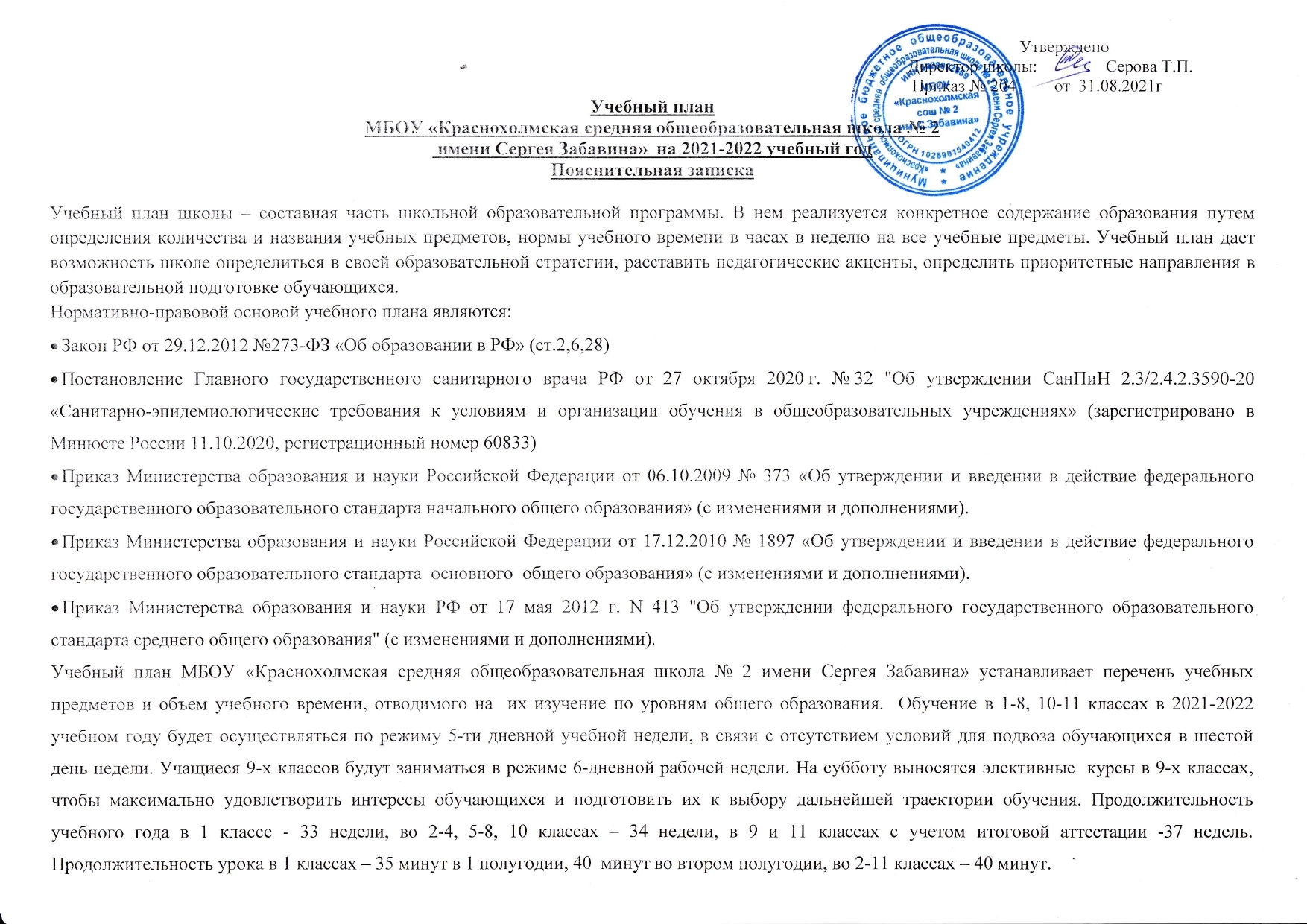 НАЧАЛЬНОЕ ОБЩЕЕ ОБРАЗОВАНИЕУчебный план для  1-4-х классов состоит из двух частей - обязательной части и части, формируемой участниками образовательных отношений.Обязательная часть учебного плана определяет состав предметных областей и обязательных учебных предметов и учебное время, отводимое на их изучение по классам (годам) обучения.В обязательной части зафиксированы следующие предметные области:русский язык и литературное чтение;- родной язык и литературное чтение на родном языке;иностранный язык;математика и информатика;обществознание и естествознание;основы религиозных культур и светской этики;искусство;технология;физическая культура.Предметная область «Русский язык и литературное чтение» представлена следующими учебными предметами: русский язык, литературное чтение. На изучение русского языка и литературного чтения в 1-3 классе отводится по 5 часа в неделю. На изучение русского языка в 4-х классах отводится по 4 часа в неделю. Учебный предмет «Литературное чтение» изучается в 2,3,4 классах по 4 часа в неделю, в 1-х классах 5 часа в неделю В 4 классах по 0,5 часа в неделю в рамках  предметной области « Родной язык и литературное чтение на родном языке» изучается родной (русский) язык и литературное чтение на родном (русском) языке. Предметная область «Иностранный язык». Во 2, 3, 4-х классах  изучается иностранный язык – 2 часа в неделю. Предметная область «Математика и информатика» представлена учебным предметом «Математика». На освоение содержания математики отводится  4 часа в неделю в  1, 4-х классах, 5 часов во 2,3 классах.Предметная область «Обществознание и естествознание» представлена учебным предметом «Окружающий мир». «Окружающий мир» изучается в 1-4-х классах по 2 часа в неделю.Предметная область «Искусство» представлена учебными предметами «Музыка» и «Изобразительное искусство».На изучение «Музыки» в 1-4-х классах отводится по 1 часу в неделю. Учебный предмет «Изобразительное искусство» изучается также по  1 часу в неделю.Предметная область и учебный предмет «Технология» изучается по 1 часу в неделю в 1-4-х классах. На освоение предметной области и учебного предмета «Физическая культура» выделяется 2 часа в неделю в 1-4-х классах.В 4-х классах изучается учебный курс «Основы религиозных культур и светской этики» (по выбору родителей модуль «Основы православной культуры» и «Основы светской этики») в объеме 1 час в неделю.Формы промежуточной аттестации учащихся во 2-4 классах:ОСНОВНОЕ  ОБЩЕЕ  ОБРАЗОВАНИЕВ 2021 – 2022 учебном году в  5-9-х  классах реализуется федеральный государственный образовательный стандарт  основного общего образования.Учебный план для  5- 9-х классов  состоит из двух частей - обязательной части и части, формируемой участниками образовательных  отношений.Обязательная часть учебного плана определяет состав предметных областей и обязательных учебных предметов и учебное время, отводимое на их изучение.Часть учебного плана, формируемая участниками образовательных  отношений, определяет содержание образования, обеспечивающего реализацию интересов и потребностей обучающихся, их родителей (законных представителей), педагогического коллектива школы.Обязательными предметными областями  являются:- русский язык и литература;-  родной язык и родная литература;иностранные языки;математика и информатика;общественно-научные предметы;основы духовно-нравственной культуры народов России;естественно-научные предметы;искусство;технология;физическая культура и основы безопасности жизнедеятельности.Предметная область «Русский язык и литература» представлена следующими учебными предметами: русский язык, литература . На изучение русского языка в 5 классах отводится по 5 часа в неделю, в 6 классах – 6 часов в неделю, в 7-х – 5 часов в неделю, в 8-х классах – 3 часа, в 9-х– 3 часа в неделю. Учебный предмет «Литература» изучается в 5-х классах по 3 часа, в 6-х классах по 3 часа, в 7-х и 8-х классах по 2 часа, в 9-х классах – 3 часа в неделю. В 2021-2022 в 8-х классах на предмет родная (русская) литература, а в 9-х классах - родной (русский) язык отводится по 1 учебному часу в неделю.       На   изучение иностранного языка (английский и немецкий) отводится 3 часа в неделю в каждом классе. В 2021 – 2022 учебном году в 5-9-х классах на изучение  второго иностранного языка (английский и немецкий) по 1 учебному часу в неделю.       Предметная область «Математика и информатика» представлена учебным предметом «Математика». На освоение содержания математики отводится  5 часов в неделю в 5 и 6 классах, в 7-х, 8-х и 9-х классах – алгебра изучается по 3 часа в неделю, геометрия – 2 часа в неделю, информатика – 1 час в неделю.       Предметная область «Общественно-научные предметы» представлена учебными предметами: «История России. Всеобщая история», «Обществознание», «География». История изучается в 5 – 9 -х классах в объеме 2 часа в неделю, обществознание – 1 час в неделю в 6-9 классах; география – 1 час в неделю в 5-6 классах и 2 часа в неделю в 7-9 классах. Предметная область «Естественно-научные предметы» представлена учебными  предметами «Биология», «Физика», «Химия».  Биология изучается в 5 и 6 классах в объеме 1 час в неделю, в 7-х классах – 2 часа в неделю ( 1 час за счет обязательной части и 1 час за счет части, формируемой участниками образовательных отношений), в 8-х и 9-х классах – 2 часа в неделю. Физика изучается в 7-х и 8-х классах по 2 часа в неделю, в 9-х классах – 3 часа. На изучение химии отводится 2 часа в неделю в 8-х и 9-х  классах.         Предметная область «Искусство» представлена учебными предметами «Музыка» и «Изобразительное искусство». На изучение музыки отводится по 1 часу в неделю в 5-8 классах. ИЗО изучается по 1 часу в неделю в 5-7 классах.   На изучение учебного предмета   «Технология» отводится  2 часа в неделю в 5-8 классах, в 9-х классах  по1 часу в неделю.           На освоение учебного предмета «Физическая культура» выделяется 3 часа в неделю в 5-6 классах, в 7-9 классах по 2 часа. «Основы безопасности жизнедеятельности» изучаются в 8-х и 9-х классах по одному часу в неделю.          На изучение учебного предмета «Основы духовно-нравственной культуры народов России» отводится 1 час в неделю в 5-х классах.             В 9-х классах  3 часа отводится на элективные курсы. Русский язык: «Секреты синтаксиса», «Основы синтаксиса». Математика: «Математический практикум».  География: «Карта – основной язык географии». Химия: «Химия в быту». Обществознание: «Актуальные вопросы обществознания».Формы промежуточной аттестации учащихся  5-9 классов:СРЕДНЕЕ  ОБЩЕЕ ОБРАЗОВАНИЕВ 2021-22 учебном году на уровне среднего общего образования реализуется ФГОС СОО.10 класс. Учебный план среднего общего образования с  внедрением  Федерального государственного образовательного стандарта среднего общего образования предусматривает изучение 8 обязательных предметов из предметных областей:Русский язык и литератураРодной язык и родная литератураИностранные языкиОбщественные наукиМатематика и информатикаЕстественные наукиФизическая культура, экология и основы безопасности жизнедеятельностиОбязательные учебные предметы: «Русский язык»,«Литература»,«Родная (русская) литература»«Иностранный язык»,«Математика: алгебра и начала математического анализа, геометрия», «История»,  «Физическая культура»,«Основы безопасности жизнедеятельности»;           МБОУ «Краснохолмская сош № 2 им. С.Забавина», исходя из запросов участников образовательных отношений, формирует учебный план для обучающихся 10 класса  на основе учебного плана универсального профиля. Предметная область «Русский язык и литература» представлена следующими учебными предметами: русский язык, литература . На изучение русского языка в 10 классах отводится по 3 часа в неделю. Учебный предмет «Литература» изучается в 10 классах по 3 часа, а классах - родной (русский) язык и родная русская литература отводится по 0,5  часа в неделю.       На   изучение иностранного языка (английский и немецкий) отводится 3 часа в неделю в каждом классе.        Предметная область «Математика и информатика» представлена учебным предметом «Математика». На освоение содержания математики отводится   в 10-х классах – алгебра изучается по 4 часа в неделю, геометрия – 2 часа в неделю, информатика – 1 час в неделю.       Предметная область «Общественно-научные предметы» представлена учебными предметами: «История. История изучается в 10 -х классах в объеме 2 часа в неделю. Предметная область «Естественно-научные предметы» представлена учебными  предметами «Физика», «Химия». Физика изучается в 10 классах по 2 часа в неделю. На изучение химии отводится 1 час в неделю.         Предметная область «Физическая культура, экология и основы безопасности жизнедеятельности» представлена учебными предметами «Физическая культура» и «ОБЖ». На освоение учебного предмета «Физическая культура» выделяется 2 часа в неделю . «Основы безопасности жизнедеятельности» изучаются по одному часу в неделю.          В учебном плане среднего общего образования предусмотрено выполнение обучающимися индивидуального проекта по выбранной теме в рамках одного или нескольких изучаемых учебных предметов, курсов в любой избранной области деятельности: познавательной, практической, учебно-исследовательской, социальной, художественно-творческой, иной.Часть учебного плана, формируемая участниками образовательных  отношений, определяет содержание образования, обеспечивающего реализацию интересов и потребностей обучающихся, их родителей (законных представителей).Предметная область «Математика и информатика» представлена учебным предметом «Информатика». На освоение содержания  информатики отводится  1 час в неделю. Предметная область «Общественно-научные предметы» представлена учебными предметами: «Обществознание», «География» , обществознание – 2 часа в неделю; география – 1 час в неделю. Предметная область «Естественно-научные предметы» представлена учебным предметом  «Биология».  Биология изучается в 10 классах в объеме 1 час в неделю. Элективные курсы 3 часа. Биология: «Генетика в вопросах и ответах». Обществознание: «Вопросы современного обществознания». Информатика: «Основы информатики».Учебный план среднего общего образования (универсальный профиль)   10 класс11 класс   Учебный план среднего общего образования с  внедрением  Федерального государственного образовательного стандарта среднего общего образования предусматривает изучение 8 обязательных предметов из предметных областей:Русский язык и литератураРодной язык и родная литератураИностранные языкиОбщественные наукиМатематика и информатикаЕстественные наукиФизическая культура, экология и основы безопасности жизнедеятельностиОбязательные учебные предметы: «Русский язык»,«Литература»,«Родная (русская) литература»«Иностранный язык»,«Математика: алгебра и начала математического анализа, геометрия», «История»,  «Физическая культура»,«Основы безопасности жизнедеятельности»;           МБОУ «Краснохолмская сош № 2 им. С.Забавина», исходя из запросов участников образовательных отношений, формирует учебный план для обучающихся 11 класса  на основе учебного плана универсального профиля.Предметная область «Русский язык и литература» представлена следующими учебными предметами: русский язык, литература . На изучение русского языка в 10 классах отводится по 3 часа в неделю. Учебный предмет «Литература» изучается в 10 классах по 3 часа, а классах - родной (русский) язык и родная русская литература отводится по 0,5  часа в неделю.       На   изучение иностранного языка (английский и немецкий) отводится 3 часа в неделю в каждом классе.        Предметная область «Математика и информатика» представлена учебным предметом «Математика». На освоение содержания математики отводится   в 10-х классах – алгебра изучается по 4 часа в неделю, геометрия – 2 часа в неделю, информатика – 1 час в неделю.       Предметная область «Общественно-научные предметы» представлена учебными предметами: «История. История изучается в 10 -х классах в объеме 2 часа в неделю. Предметная область «Естественно-научные предметы» представлена учебными  предметами «Физика», «Химия» «Астрономия». Физика изучается в 10 классах по 2 часа в неделю. На изучение химии отводится 1 час в неделю. Астрономия 1 час в неделю.         Предметная область «Физическая культура, экология и основы безопасности жизнедеятельности» представлена учебными предметами «Физическая культура» и «ОБЖ». На освоение учебного предмета «Физическая культура» выделяется 2 часа в неделю . «Основы безопасности жизнедеятельности» изучаются по одному часу в неделю.          В учебном плане среднего общего образования предусмотрено выполнение обучающимися индивидуального проекта по выбранной теме в рамках одного или нескольких изучаемых учебных предметов, курсов в любой избранной области деятельности: познавательной, практической, учебно-исследовательской, социальной, художественно-творческой, иной.Часть учебного плана, формируемая участниками образовательных  отношений, определяет содержание образования, обеспечивающего реализацию интересов и потребностей обучающихся, их родителей (законных представителей).Предметная область «Математика и информатика» представлена учебным предметом «Информатика». На освоение содержания  информатики отводится  1 час в неделю. Предметная область «Общественно-научные предметы» представлена учебными предметами: «Обществознание», «География» , обществознание – 2 часа в неделю; география – 1 час в неделю. Предметная область «Естественно-научные предметы» представлена учебным предметом  «Биология».  Биология изучается в 11 классах в объеме 1 час в неделю. Элективные курсы 5 часов. Биология: «Многообразие органического мира». Обществознание: «Человек.Общество .Мир». Химия: «Решение задач повышенной сложности». География: «Роль географии в познании мира».  Физика: «Решение задач повышенной сложности»Учебный план среднего общего образования (универсальный профиль)   11 классФормы промежуточной аттестации учащихся 10-11 классов:Утверждено на заседании педсовета протокол №1 от 30.08.2021гПредметные областиУчебные предметыКоличество часов в неделюКоличество часов в неделюКоличество часов в неделюКоличество часов в неделюКоличество часов в неделюКоличество часов в неделюКоличество часов в неделюКоличество часов в неделюКоличество часов в неделю1А1Б2А2Б3А3Б3В4А4БОбязательная частьРусский язык и литературное чтениеРусский  язык444444444Русский язык и литературное чтениеЛитературное чтение444444433Русский язык и литературное чтение на родном языкеРодной (русский) язык-------0,50,5Русский язык и литературное чтение на родном языкеЛитературное чтение на родном(русском) языке-------0,50,5Иностранный языкИностранный язык--2222222Математика и информатикаМатематика444444444Обществознание и естествознаниеОкружающий мир222222222искусствоМузыка111111111искусствоИзобразительное искусство111111111технологияТехнология111111111Физическая культураФизическая культура222222222Основы религиозных культур и светской этикиОсновы религиозных культур и светской этики11Часть, формируемая участниками образовательных отношенийЧасть, формируемая участниками образовательных отношений222222211Русский язык и литературное чтениеРусский язык1111111Русский язык и литературное чтениеЛитературное чтение1111Математика и информатикаМатематика 11111ИТОГО:212123232323232323Максимально допустимая нагрузка212123232323232323Русский язык  Диктант с грамматическим заданиемЛитературное чтениеТестовая работа, проверка техники чтенияИностранный языкТестовая работаМатематикаКонтрольная работаОкружающий мирТестовая работаМузыкаТворческая работаИзобразительное искусствоТворческая работаТехнология Проектная работаФизическая культураЗачет, сдача нормативов Основы православной культурыПроектная работаПредметные областиУчебные предметыКоличество часов в неделюКоличество часов в неделюКоличество часов в неделюКоличество часов в неделюКоличество часов в неделюКоличество часов в неделюКоличество часов в неделюКоличество часов в неделюКоличество часов в неделюКоличество часов в неделюОбязательная часть5а5б6а6б7а7б8а8б9а9бРусский язык и литератураРусский язык5566443333Русский язык и литератураЛитература3333222233Родной язык и родная литератураРодной (русский) язык--------11Родной язык и родная литератураРодная (русская) литература------11--Иностранный языкИностранный язык (английский, немецкий)3333333333Второй иностранный язык1111111111Математика и информатикаМатематика5555Алгебра  333333Геометрия222222Информатика111111Общественно-научные предметыИстория. Всеобщая история 2222222233Общественно-научные предметыОбществознание11111111Общественно-научные предметыГеография1111222222 Основы духовно-нравственной культуры народов РоссииОсновы духовно-нравственной культуры народов России11Естественно-научные предметыБиология1111112222Естественно-научные предметыФизика222233Естественно-научные предметыХимия2222ИскусствоМузыка11111111--ИскусствоИзобразительное искусство111111----ТехнологияТехнология22222211--Физическая культура и Основыбезопасности жизнедеятельностиФизическая культура3322222222Физическая культура и Основыбезопасности жизнедеятельностиОБЖ1111                                                                 Итого                                                                 Итого29293030303033333333Часть,  формируемая участниками  образовательных отношенийЧасть,  формируемая участниками  образовательных отношений2233Естественно-научные предметыБиология11Русский язык и литератураРусский язык 11 Элективный курс «Решение задач повышенного уровня по математике» Элективный курс «Решение задач повышенного уровня по математике»11Элективный курс «Основы синтаксиса»Элективный курс «Основы синтаксиса»11Элективный курс «Общество и мир»Элективный курс «Общество и мир»11Итого:  5-дневная рабочая неделяИтого:  5-дневная рабочая неделя2929303032323333Итого:  6-дневная рабочая неделяИтого:  6-дневная рабочая неделя3636Русский языкДиктант, сочинениеЛитератураСочинениеРодной (русский) языкКонтрольная работаРодная (русская)  литератураКонтрольная работаМатематика: алгебра и геометрияКонтрольная работаИнформатика// Информатика и ИКТКонтрольная работаИностранный языкКонтрольная работаБиологияКонтрольная работаФизикаКонтрольная работаХимияКонтрольная работаИсторияКонтрольная работаОбществознаниеКонтрольная работаГеография Защита учебного проектаФизическая культураСпортивное тестирование (основная группа)Спортивное тестирование по упрощенным схемам (подготовительная группа)Основы безопасности жизнедеятельностиКонтрольная работаМузыкаТворческий проектПредметная областьУчебный предметКоличество часовКоличество часовКол-во часов в годКол-во часов в год                     Обязательная часть                     Обязательная часть                     Обязательная часть                     Обязательная часть                     Обязательная часть                     Обязательная часть                     Обязательная частьРусский язык и литератураРусский язык            (у)3102102102102Русский язык и литератураЛитература3102102102102Родной язык и родная литератураРодной (русский) языкРодная (русская) литература0,50,51717171717171717Иностранные языкиИностранный язык3102102102102Общественные наукиИстория268686868Математика и информатикаМатематика: алгебра и начала    математического анализа, геометрия (у)6204204204204Естественные наукиФизика268686868Естественные наукиХимия134343434Физическая культура, экология и основы безопасности жизнедеятельностиФизическая культура268686868Физическая культура, экология и основы безопасности жизнедеятельностиОсновы безопасности жизнедеятельности134343434Часть, формируемая участниками образовательных отношенийЧасть, формируемая участниками образовательных отношенийЧасть, формируемая участниками образовательных отношенийЧасть, формируемая участниками образовательных отношенийЧасть, формируемая участниками образовательных отношенийЧасть, формируемая участниками образовательных отношенийЧасть, формируемая участниками образовательных отношенийОбщественные наукиОбществознание2226868Общественные наукиГеография111		34		34Математика и информатикаИнформатика1113434Естественные наукиБиология1113434Элективные курсыИнформатика и ИКТ Элективные курсыХимияЭлективные курсыБиологияЭлективные курсыФизика Элективные курсыОбществознаниеЭлективные курсыГеографияИндивидуальный проектИндивидуальный проект2226868ИТОГО:ИТОГО:34343411561156Предметная областьПредметная областьУчебный предметКоличество часовКоличество часовКол-во часов в годКол-во часов в год                     Обязательная часть                     Обязательная часть                     Обязательная часть                     Обязательная часть                     Обязательная часть                     Обязательная часть                     Обязательная часть                     Обязательная частьРусский язык и литератураРусский язык и литератураРусский язык  (у)3102102102102Русский язык и литератураРусский язык и литератураЛитература3102102102102Родной язык и родная литератураРодной язык и родная литератураРодной (русский) языкРодная (русская) литература0,50,51717171717171717Иностранные языкиИностранные языкиИностранный язык3102102102102Общественные наукиОбщественные наукиИстория268686868Математика и информатикаМатематика и информатикаМатематика: алгебра и начала    математического анализа, геометрия (у)6204204204204Естественные наукиЕстественные наукиФизика268686868Естественные наукиЕстественные наукиХимия134343434Естественные наукиЕстественные наукиАстрономия134343434Физическая культура, экология и основы безопасности жизнедеятельностиФизическая культура, экология и основы безопасности жизнедеятельностиФизическая культура268686868Физическая культура, экология и основы безопасности жизнедеятельностиФизическая культура, экология и основы безопасности жизнедеятельностиОсновы безопасности жизнедеятельности134343434Часть, формируемая участниками образовательных отношенийЧасть, формируемая участниками образовательных отношенийЧасть, формируемая участниками образовательных отношенийЧасть, формируемая участниками образовательных отношенийЧасть, формируемая участниками образовательных отношенийЧасть, формируемая участниками образовательных отношенийЧасть, формируемая участниками образовательных отношенийЧасть, формируемая участниками образовательных отношенийОбщественные наукиОбществознаниеОбществознание2226868Общественные наукиГеографияГеография111		34		34Естественные наукиБиологияБиология1113434Элективные курсыЭлективные курсыИнформатика и ИКТ (Технические средства информатики)Элективные курсыЭлективные курсыХимияЭлективные курсыЭлективные курсыБиологияЭлективные курсыЭлективные курсыФизика (Решение задач повышенной сложности)Элективные курсыЭлективные курсыОбществознаниеЭлективные курсыЭлективные курсыГеографияИТОГО:ИТОГО:ИТОГО:34343411561156Русский языкТестирование по материалам и  в форме ЕГЭЛитератураДиагностическая работаРодной языкКонтрольная работаРодная литератураКонтрольная работаМатематика: алгебра и начала математического анализа, геометрияКонтрольная работаИнформатика// Информатика и ИКТКонтрольная работаИностранный языкКонтрольная работаБиологияКонтрольная работаФизикаКонтрольная работаАстрономияКонтрольная работаХимияКонтрольная работаИсторияКонтрольная работаОбществознаниеКонтрольная работаГеография Защита учебного проектаФизическая культураСпортивное тестирование (основная группа)Спортивное тестирование по упрощенным схемам (подготовительная группа)Основы безопасности жизнедеятельностиКонтрольная работаИндивидуальный проектЗащита проекта